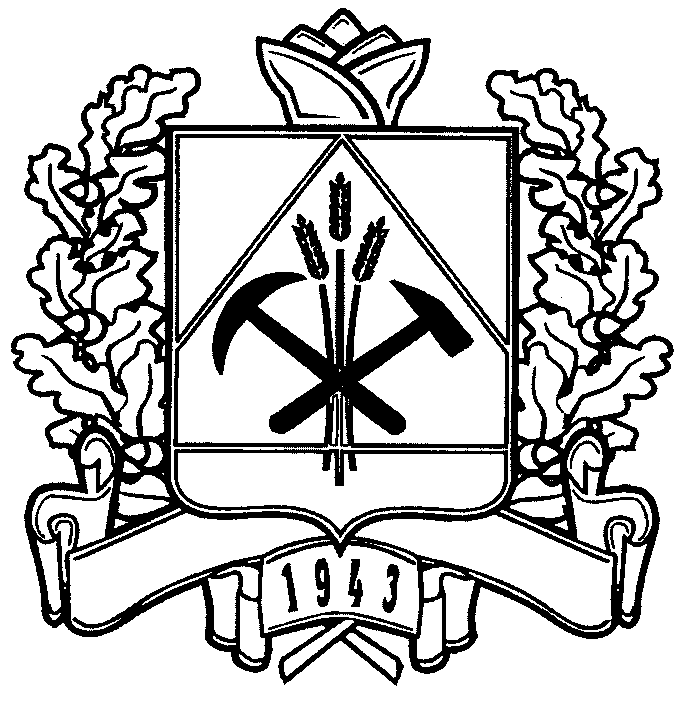 ДЕПАРТАМЕНТ СОЦИАЛЬНОЙ ЗАЩИТЫ НАСЕЛЕНИЯКЕМЕРОВСКОЙ ОБЛАСТИПРИКАЗОт «04» июня 2015 г. № 73О внесении изменений в приказ департамента социальнойзащиты населения Кемеровской области от 15.08.2014 № 106«Об установлении Порядка расходования средств, образовавшихся в результате взимания платы за предоставление социальных услуг организациями социального обслуживания Кемеровской области»1. Внести в абзац второй пункта 2.2 Порядка расходования средств, образовавшихся в результате взимания платы за предоставление социальных услуг организациями социального обслуживания Кемеровской области, утвержденного приказом департамента социальной защиты населения Кемеровской области от 15.08.2014 № 106 «Об установлении Порядка расходования средств, образовавшихся в результате взимания платы за предоставление социальных услуг организациями социального обслуживания Кемеровской области» изменение, дополнив его после слов «(расходы на оплату коммунальных услуг, содержание помещений в чистоте, дезинфекцию, дератизацию, дезинсекцию, вывоз мусора);» словами 
«приобретение бутилированной воды для питьевых нужд получателей социальных услуг (при наличии документов от контролирующих органов 
о невозможности использования для питьевых целей водопроводной воды);».2. Отделу программного обеспечения отрасли и технического обслуживания (А.Г.Королик) обеспечить размещение настоящего приказа на сайте «Электронный бюллетень Коллегии Администрации Кемеровской области» и на официальном сайте департамента социальной защиты населения Кемеровской области. 3. Контроль за исполнением настоящего приказа оставляю за собой.Начальник департамента                                                               Н.Г.Круглякова